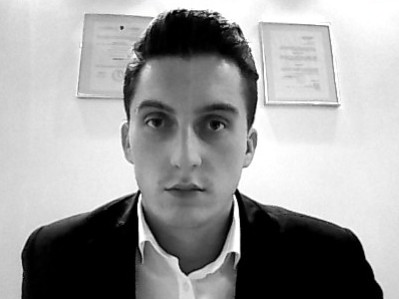 Curriculum vitaeLični podaciIme i prezime: Aleksandar SuvajacDatum rođenja: 25.03.1989.godineE – mail: aleksandarsuvajac@yahoo.comTelefon: 00387 (0) 51/ 740-926Mobilni: 00387 (0) 65/ 266-301Državljanstvo: RS (BIH)/Republika SrbijaObrazovanjeNaziv škole:    2016.- Univerzitet u Banjoj Luci, Pravni fakultet Stepen:            Visoka stručna spremaStručni naziv: Diplomirani pravnik (240 ECTS)Naziv škole:    2007.- MŠC ’’Petar Kočić’’ Srbac- GimnazijaRadno iskustvoKancelarija:     Advokatska kancelarija Mile Antonić, Banja LukaOpis posla:       -     Pomoćnik u advokatskoj kancelarijiPoslovi u vezi sa funkcionisanjem advokatske kancelarije, analiza slučajeva, rad na velikom broju izvršnih postupaka, predmeta iz oblasti radnog, porodičnog i stvarnog prava, registraciji privrednih društava i ishodovanju radnih i boravišnih dozvolaPreporuke:       Kontakt osoba- Mile Antonić  (tel: 0038765840618)                          JU Zavod za zapošljavanje RS, Filijala Srbac, Klub za traženje poslaRad na računaruRad na računaruRad na računaruMS Office paket- napredni nivoMS Office paket- napredni nivoOstaloStrani jezik:                Engleski jezik- napredni nivoLične osobine:            - Odlične vještine u komunikaciji                                     - Sposobnost rada sa klijentima                                     - Odlično funkcionisanje u kolektivu                                     - Veoma dobre vještine pregovaranjaVozačka dozvola:       B i C kategorija